RESULTADO – TOMADA DE PREÇON° 2024101TP54517HEMUO Instituto de Gestão e Humanização – IGH, entidade de direito privado e sem fins lucrativos, classificadocomo Organização Social, vem tornar público o resultado da Tomada de Preços, com a finalidade de adquirirbens, insumos e serviços para o HEMU - Hospital Estadual da Mulher, com endereço à Rua R-7, S/N, SetorOeste, Goiânia, CEP: 74.125-090.Bionexo do Brasil LtdaRelatório emitido em 24/01/2024 16:45CompradorIGH - HEMU - Hospital Estadual da Mulher (11.858.570/0002-14)Rua R 7, esquina com Av. Perimetral s/n - Setor Oeste - GOIÂNIA, GO CEP: 74.530-020Relação de Itens (Confirmação)Pedido de Cotação : 330057425COTAÇÃO Nº 54517 - QUIMICOS - HEMU JAN/2024Frete PróprioObservações: *PAGAMENTO: Somente a prazo e por meio de depósito em conta PJ do fornecedor. *FRETE: Só serãoaceitas propostas com frete CIF e para entrega no endereço: RUA R7 C/ AV PERIMETRAL, SETOR COIMBRA, Goiânia/GOCEP: 74.530-020, dia e horário especificado. *CERTIDÕES: As Certidões Municipal, Estadual de Goiás, Federal, FGTS eTrabalhista devem estar regulares desde a data da emissão da proposta até a data do pagamento. *REGULAMENTO: Oprocesso de compras obedecerá ao Regulamento de Compras do IGH, prevalecendo este em relação a estes termos emcaso de divergência.Tipo de Cotação: Cotação NormalFornecedor : Todos os FornecedoresData de Confirmação : TodasFaturamentoMínimoValidade daPropostaCondições dePagamentoFornecedorPrazo de EntregaFrete ObservaçõesComercial Cirurgica RioclarenseLtda- SPJAGUARIÚNA - SPUsuário Ws Rioclarense - (19) 3522-1dias após12R$ 500,0000R$ 300,000019/01/202431/01/202430 ddl30 ddlCIFCIF-confirmação5800bionexo@rioclarense.com.brMais informaçõesDMI Material Medico HospitalarLtdaGOIÂNIA - GODilamar Tome da Costa - (62) 3541-2dias apósnullconfirmação3334dmigyn@hotmail.comMais informaçõesProgramaçãode EntregaPreço PreçoUnitário FábricaValorTotalProdutoCódigoFabricanteEmbalagem Fornecedor Comentário JustificativaRent(%) QuantidadeUsuário;- Hospfar eHDL Nãoatende asALCOOL ETILICO 70%ANTISSEPTICO 100ML -DaniellyEvelynALCOOL 70%ANTISSEPTICOALMOTOLIA 100MLCX C/24FRS ->PARA PELE ->condições depagamento. -Ferreira &Lima e SantéNãorespondeu oe-mail deComercialCirurgicaRioclarenseLtda- SPFRASCO - SOLUÇÃOPereira DaCruzR$R$R$1ALCOOLICA 70 INPM, 39460ANTISEPTICA, PARAUSO TOPICO ADULTO EPEDIATRICO;-CAIXA-2016 Frasco1,4100 0,00002.842,560086513, VICPHARMA24/01/202414:50ALMOTOLIA 100 MLhomologação.;- MCW,Indalabor eCientifica Nãoatende ascondições depagamento. - 1,5200 0,0000Futura NãoDaniellyEvelynPereira DaCruzCHLORCLEAR 0,2%SOL DE LIMPEZACX C/24FR X100ML, VICComercialCirurgicaRioclarenseLtda- SPCLOREXIDINASOLUCAO AQUOSA,2% 100ML (NP)R$R$R$304,0000234421-CAIXA-200 Unidade0PHARMA24/01/2024respondeu oe-mail de14:50homologação.ESCOVA P/DEGERMACAO DASMAOS C/ CLOREXIDINADaniellyEvelynPereira DaCruzESCOVA DESCC/CLOREXIDINA2%CX C/48UN -;- Ferreira &Lima Nãorespondeu oe-mail de-> COM CERDASMACIAS. CABOPLASTICOComercialCirurgicaRioclarenseLtda- SPR$R$R$686,8800317655-CAIXA-432 Unidade1,5900 0,000088197, VICPHARMADESCARTAVELEMBALAGEMALUMINIZADA/BLISTER.REG MS - UNIDADEhomologação.24/01/202414:50TotalParcial:R$2648.03.833,4400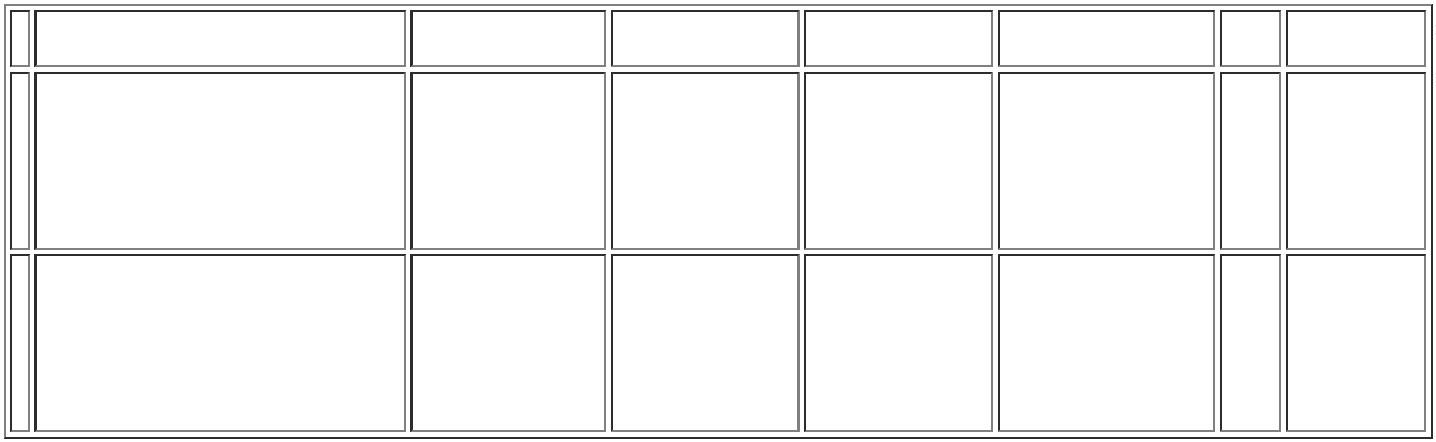 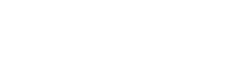 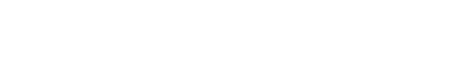 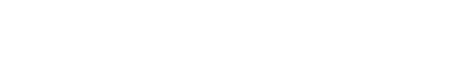 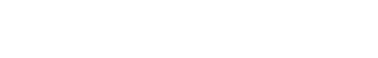 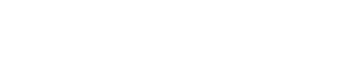 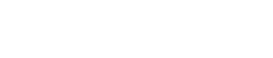 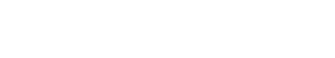 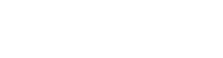 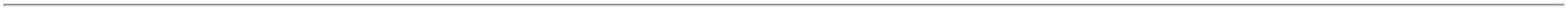 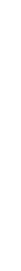 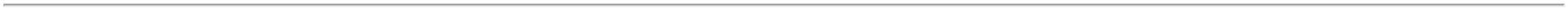 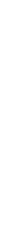 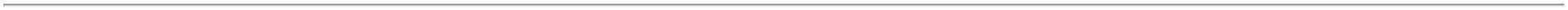 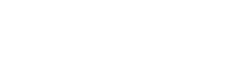 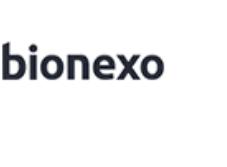 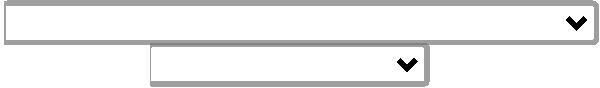 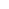 Total de Itens da Cotação: 6Total de Itens Impressos: 3Programaçãode EntregaPreço PreçoUnitário FábricaValorTotalProdutoCódigoFabricanteEmbalagem Fornecedor Comentário JustificativaRent(%) QuantidadeUsuárioDaniellyEvelynPereira DaCruzDMI MaterialMedicoHospitalarLtdaGEL PARA ECG100G ALMOTOLIA,MULTIGELGEL PARA ECG FR 100GRAMA - FRASCOR$R$R$438420-UNIDADEnull-600 Frasco1,7400 0,00001.044,000024/01/202414:50TotalParcial:R$600.01.044,0000Total de Itens da Cotação: 6Total de Itens Impressos: 1TotalGeral:R$3248.04.877,4400Clique aqui para geração de relatório completo com quebra de página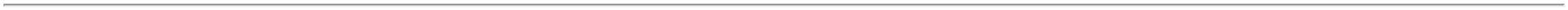 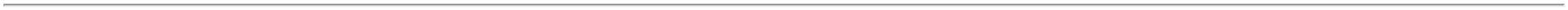 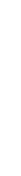 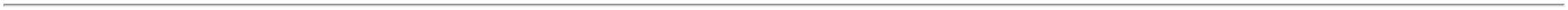 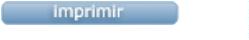 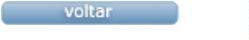 